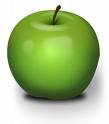 timely techniques to help your child get through the school yearThreat and SuicidePrevention, Intervention, and Assessment THREATSTypes of Threats:Direct: obvious, at a person (e.g. “I’m going to kill you”)Indirect: the act could occur; vague, unclear and ambiguous (“If I wanted to, I could kill everyone in this school”)Veiled: hints at possible violent act, open to interpretation (“I like you; take my advice and stay away from school tomorrow”)Conditional: violent act will happen unless conditions are met (“If you don’t write this paper for me, I will hurt you”)Each threat can also be considered…Transient: Joking aroundMade a comment around heightened emotionNot likely to act on the comment, even if it’s aggressiveNeed to be supportive to ensure effective copingORSubstantive: Making a plan for redressing a perceived wrong by planning to harm someone or to damage propertyMust be thoroughly investigated**Targeted violence stems from an interaction between…PersonSituationSettingTargetWhen something changes in at least one of these four, the outcome changes…Early Warning Signs: Feelings of being teased, bullied or picked onSocial withdrawalVictim of violence (home, community)Low school interest, poor academic performanceFeelings of rejection, isolation, being aloneAggressive and violent behaviorIntolerance of differences and prejudicial attitudesDrug/alcohol useImportant Information for Teachers and Parents:If you are feeling as though a student is making a substantive threat, please contact an administrator and/or mental health provider immediatelyWhen a threat is determined as substantive, the assessment must be completed a teamThe team MUST include a mental health provider, administrator, teacher and parent (if possible)Question to determine is if the student poses a threat, not if one has been madeA Threat Assessment is a district document that is completed to answer the above questionSUICIDE PREVENTION, INTERVENTION and ASSESSMENTSuicide: the intentional act of taking one’s own life.Statistics: In 2010, there were 867 deaths by suicide in Colorado; 190 of which were by students ages 10 – 18This is compared to 171 homicides, 480 motor vehicle deaths, 549 influenza and pneumonia deaths, and 721 diabetes deaths7th leading cause of death in CO for all ages2nd leading cause of death for ages 10 – 24For ages 10 – 14 (2001 – 2010)Overall suicide rate was 2.5/100,00083 total suicide deaths72% male29% by firearmFor ages 15 – 18 (2001 – 2010)Overall suicide rate 11.3/100,000301 total suicide deaths76% male40% by firearmMale youth die by suicide 5x more frequently than female youthSpecial populations are at greater risk; including LGBTQQ2-S students, students in the juvenile justice system and foster care, Latino students, and students with disabilitiesModel of Suicide Risk: 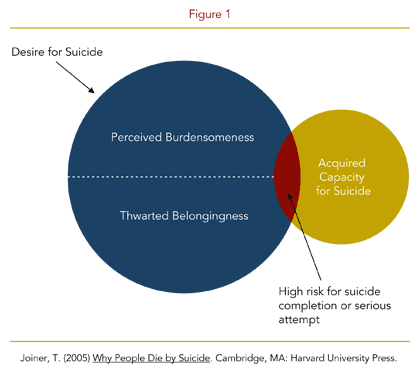 Protective Factors: Social supportEffective coping skillsPolicies and cultures that accept help seeking behaviorDestigmatization of mental health problemsRisk Factors:Presence of a psychiatric disorder 
(e.g., depression, drug or alcohol abuse, behavior disorders, conduct disorder)The expression/communication of thoughts of suicide, death, dying or the afterlife 
(in a context of sadness, boredom, or negative feelings)Impulsive and aggressive behavior; frequent expressions of ragePrevious exposure to others’ suicidality. Surviving family members not only suffer the trauma of losing a loved one to suicide, but also are themselves at higher risk for suicide and emotional problemsRecent severe stressor
(e.g., difficulties in dealing with sexual orientation; unplanned pregnancy or other significant real or impending loss)Family loss or instability; significant family conflictFeelings of hopelessness (e.g., there is no solution to my problem) Being socially isolated Warning Signs: Talk about suicide, death, and/or no reason to liveBe preoccupied with death and dyingWithdraw from friends and/or social activitiesHave a recent severe loss (especially relationship) or threat of a significant lossExperience drastic changes in behaviourLose interest in hobbies, work, school, etc.Prepare for death by making out a will (unexpectedly) and final arrangementsGive away prized possessionsHave attempted suicide beforeTake unnecessary risks; be reckless, and/or impulsiveLose interest in their personal appearanceIncrease their use of alcohol or drugsExpress a sense of hopelessnessBe faced with a situation of humiliation or failureBe faced with a disciplinary crisisHave a history of violence or hostilityHave been unwilling to “connect” with potential helpersInterventions (As appropriate): Talking about suicide does not cause someone to be suicidalBe aware - Learn the warning signsGet involved - Become available and show interest and supportAsk if he/she is thinking about suicideBe direct - Talk openly and freely about suicideBe willing to listen - Allow for expressions of feelings and accept the feelingsBe non-judgmental - Don’t debate whether suicide is right or wrong, or feelings are good or badDon’t lecture on the value of lifeDon’t dare him/her to do itDon’t ask “why” as this encourages defensivenessOffer empathy, not sympathyDon’t act shocked as this creates distanceDon’t be sworn to secrecy and seek supportOffer hope that alternatives are availableTake action - Remove means such as available firearms or stockpiled pillsEncourage them to talk to someone by contacting: suicide prevention/crisis intervention centerprivate therapistreligious/spiritual leadercommunity mental health agencyschool counselor or psychologistfamily physicianImportant information for Teachers and Students: If you have a legitimate concern that a student is thinking about suicide, please contact the school mental health provider immediately (e.g. school psychologist, school social worker, counselor, nurse)This person will then talk with the student to determine next steps. Often the mental health provider will initiate a Suicide Risk Assessment (SRA) which evaluates a students’ level of risk. It is completed in an interview format to determine students’ current feelings and behavior, previous history and level of coping skills. Also, important to read/use this information in conjunction with the Bullying/Cyberbullying and LGBTQQ2-S newsletters written by the School Psychologist.Resources…Websites   The Glendon Association: The mission of The Glendon Association is to save lives and enhance mental health by addressing the social problems of suicide, child abuse, violence, and troubled interpersonal relationships.Website: www.glendon.orgSecond Wind Fund of Metro Denver: The mission of Second Wind Fund is to decrease the incidence of teen suicide by removing financial and social barriers to treatment for at-risk youth.Website: www.swfmd.org The Office of Suicide Prevention: Reviews trends, risk factors, methods, and demographics; Reviews and analyze suicide prevention plans in other states; Looks at existing strategies that recognize and respond to people who are at risk.Website: www.coosp.org Books For Kids   Requarth, M. (2008). After a parents’ suicide: Helping children heal. Healing Hearts Press: CA.The Dougy Center. After a suicide: An activity book for grieving kids. The National Center for Grieving Children and Families.Books For Teens   Hugus, C. S. (2008). Crossing 13: Memoir of a father’s suicide. Affirm Publications: CO.Nelson, R., Galas, J., & Cobain, B. (2006). The power to prevent suicide: A guide for teens helping teens. FreeSpirit Publishing: MN.Books For Parents   Cobain, B. & Larch, J. (2006). Dying to be free: A healing guide for families after a suicide. Hazelden: MN.Fine, C. (1999). No time to say goodbye: Surviving the suicide of a loved one. Three Rivers Press: Random House: NY.Joiner, T. (2007). Why people die by suicide. Presidents and Fellows of Harvard College.Lucas, C. & Seiden, H. (2007). Silent grief: Living in the wake of suicide. Jessica Kingsley Publishers: PA.Some information for this article was taken from:Office of Suicide Prevention website: www.coosp.org on June 19, 2012.Second Wind Fund website: www.scfmd.org on June 19, 2012. Suicide Prevention Symposium: June 4 and June 5, 2012. Temple Emanuel. Denver Public Schools. 